									Protocol #: ______________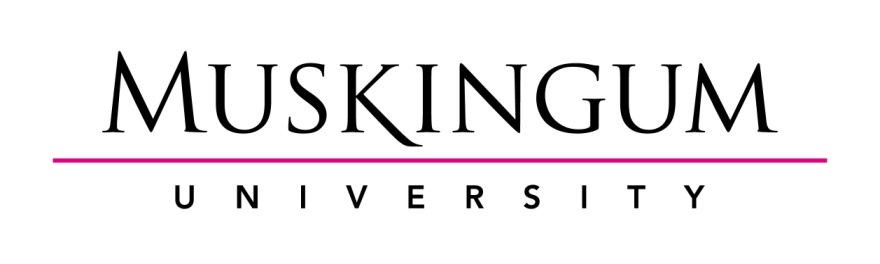                                                                                                                           (ACHS Use only)Category 2: Tests, Surveys, Interviews, Observations Application for Exemption FormPrimary Investigator(s), Department, Email: 1.2.3.Researcher's Status (Check One):  	Undergraduate Student 			Graduate Student			Faculty					Other (Explain):										Research assistants (anyone other than PI or Faculty Advisor who will have contact with participants; the reason is that the researcher is therefore responsible to assure that all assistants are briefed on the ethical treatment of participants and the maintenance of confidentiality)1.2.Faculty Advisor (if PI is a student) Department, Email:1.2.Title of Project:Desired Start Date: ________ Upon Approval 		       __________ Other: _____/_____/______ 			Please state why, e.g. grant deadline or class deadline so committee can prioritize if needed.	Expected End Date: ____/_____/______	 Length of Project:*Note: Approval is only good for one (1) calendar year from date of approval. After that year, the researcher must inform the committee if the research is ongoing in writing.Will this research be submitted to an external agency for funding?If yes, please name agency: ____________________________________________A.  Check type(s) of measures to be used:____Passive Observation of Public Behavior; ____Educational Tests (cognitive, diagnostic, aptitude);____Survey;    ____Interview;   ____Other (Describe)      B.  Will subjects under 18 years of age be studied?  ____Yes____No    
      1. If yes, to what extent will researchers interact with subjects?        C.  Will information be recorded anonymously (i.e., no subject identifiers or codes that can be used to re-identify subjects will be recorded)?  ____Yes____No    If no, then STOP! Your project may not meet criteria for this exempt category;    contact ACHS at achs@muskingum.edu.D.  Will “sensitive information” be recorded that could damage subjects’ reputation, employability or financial standing, or place them at risk for criminal or civil liability? ____Yes____No    If yes, then STOP! Your project may not meet criteria for this exempt category;    contact ACHS at achs@muskingum.edu.Study Information. Please briefly describe the study using the questions below.  SubjectsWho will be studied?       
b. Will subjects under 18 years of age be studied?  ____Yes____No    
c. At what educational sites will this research be conducted?       

Recruitment  How will potential subjects be identified and how and where will they be approached for participation (as applicable)?        
Describe the recruitment materials (ads, letters, recruitment script, e-mails etc.) and attach a copy of materials, if applicable to this form.
How will study be introduced to participants?         
_____ Not Applicable, If Not Applicable, why?      
Who has issued permission to provide access to the proposed research site(s)?  Provide copies of emails, letters etc to ACHS.       
MethodsDescribe all RESEARCH procedures, including tests, recording, observation, collection of course materials, changes to curriculum, testing, etc.       
  What types of interactions will occur between investigators and subjects?       
Where (in what context or educational setting) will these interactions occur?      
How will subjects be evaluated?       
List the measures (e.g., surveys, questionnaires, tests, etc.) to be used, and attach a copy of each to the form.Who will collect the data?       
How often will subjects be contacted, and why?       
How will confidentiality of data be maintained?      
 If subjects will be paid or otherwise compensated or ‘incentivized’ (e.g. extra credit),                           indicate how much they will receive, and how they will be compensated? And how that will not be coercive. Additional Information, Clarification, or Comments for the IRB Reviewer:       INVESTIGATOR’S ASSURANCE STATEMENTI have read Muskingum University's policy concerning research involving human subjects and by signing below:I agree to accept responsibility for the ethical conduct of research conducted in this project;I agree to obtain approval from the Animal Care & Human Subject’s committee prior to modifying any of the procedures that might affect an exempt determination; I attest that the information submitted in this application is true to the best of my knowledge. Principal Investigator(s):Date		Date		Date		Faculty Review of Student Projects: I have reviewed and approved the procedures to be used in the project described in this application.  I agree to meet with the investigator on a regular basis to monitor study progress and assure that the well being of subjects is adequately safeguarded. Faculty Advisor(s): Date		Date	